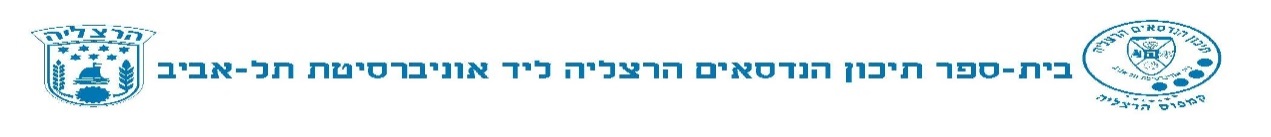 										h-50-1-2020	תאריך _______________									טופס רישום לשנת הלימודים תשפ"א                      לכיתה    ז'        מביה"ס יסודי ____________  עיר ______________  אנא ענה/י על כל השאלות בכתב יד ברור וקריא.מס' ת.ז.  ____________ שם משפחה ________________   שם פרטי_______________שם משפחה באנגלית __________________ שם פרטי באנגלית_____________________ נייד תלמיד/ה________________________           מין: ז / נ  (סמן בעיגול)כתובת דואר אלקטרוני e- mail  של התלמיד/ה __________________________________כתובת דואר אלקטרוני e- mail  אם ________________________________________כתובת דואר אלקטרוני e- mail  אב ________________________________________תאריך לידה__________  ארץ לידה ______________  תאריך עליה ________________ המעןעיר מגורים ______________רחוב ___________________בית מס'______דירה מס' _____מיקוד ______________   טלפון _________________   טלפון____________________ ******    שהות ממושכת בחו"לשהייתי ב _________במשך ____שנים.   משנת _________. חזרתי ארצה בתאריך ________.המשפחהשם האב __________________  ת.ז. ______________מקצוע ______________ שנות לימוד ________ הערות_____________________טלפון בעבודה ____________________ טלפון נייד: ___________________שם האם ____________________  ת.ז.  ____________________מקצוע ______________ שנות לימוד ________ הערות_____________________טלפון בעבודה ____________________ טלפון נייד: _______________________מספר נפשות בבית _________  מספר אחים ואחיות ___________ מצב משפחתי (לא של הילד/ה):  נ / ג / א / רבאם ההורים אינם מתגוררים יחד, נא רשום את הכתובת והטלפון הנוסף:אב/ האם (סמן בעיגול)  כתובת _______________________________________ מס' טלפון_____________________________________טלפון חירום ________________________________סוג ביטוח רפואי -  סמן X בריבוע המתאים:[   ]   קופ"ח כללית               [   ]   קופ"ח  מכבי            [   ]   אחר (פרט) _________[   ]   קופ"ח לאומית	          [   ]   קופ"ח מאוחדת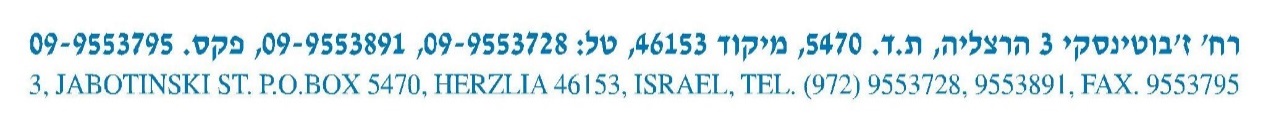 										h-50-1-2020הצהרה על מצב בריאותו של התלמיד/הפרטי התלמיד:פרטי ההורים:אני מצהיר/ה כי:1.	לא ידוע לי על מגבלות בריאותיות המונעות מבני/בתי להשתתף בפעילות הנערכת בבית הספר מטעמו.2.	יש לבני/בתי מגבלות בריאותיות המונעות השתתפות מלאה/חלקית בפעילות הנדרשת בבית ספר מטעמו,	כדלקמן:פעילות גופניתטיוליםפעילות אחרת ________________________________תיאור המגבלה ________________________________מצ"ב אישור רפואי שניתן על ידי _____________________לתקופה______________________________________3.	יש לבני/בתי מגבלה בריאותית כרונית (כגון: אסטמה, סוכרת נעורים, אפילפסיה וכד') מצ"ב אישור רפואי	שניתן על ידי _____________________לתקופה _______________________שם, כתובת ומספר טלפון לפנייה בשעת מצוקה בגין המגבלה הבריאותי:	_____________________________________________________________________4.	אני מאשר/ת  כי ידוע לי שמשרד הבריאות מחסן תלמידים בבית הספר לפי תכנית חיסונים הנקבעת על ידוומתפרסמת בעיתונות לקראת כל שנת לימודים.   		אני מאשר/ת מתן חיסונים לבתי/בני לפי תכנית זו. אלא אם אודיע בכתב על התנגדותי למחנך הכיתה או              לאחות בית הספר.5.	אני מתחייב/ת להודיע למחנך הכיתה או לאחות בית הספר אם אחד מבני המשפחה הגרים עם התלמיד סובל 	ממצב בריאותי הכרוך בדיכוי המערכת החיסונית (כתוצאה ממחלה או מטיפול כימותרפי, למשל) ועשוי	להיות מושפע ממתן החיסון לתלמיד.6.	אני מאשר/ת כי במסגרת שירותי בריאות לתלמיד יעבור בני/בתי בדיקת רופא. אלא אם אודיע בכתב		על התנגדותי לאחות בית הספר.7.	אני מתחייב/ת להודיע למחנך הכיתה על כל שינוי או הגבלה זמניים או קבועים שיחולו במצב הבריאותי של	בני/ בתי.8.	אני מאשר/ת מתן מידע רלוונטי למורים המופקדים על נושאים הכרוכים בכל הקשור למגבלה הבריאותית 	של בני/ בתי.	תאריך ___________   חתימת האם _________________ חתימת האב ________________   h-50-1-2020שמירה על הפרטיות באתרי האינטרנט הבית-ספריים 
על פי : חוזר מנכ"ל סג/ 7 (א), אדר א' התשס"ג – מרס 2003טופס לקבלת הסכמת הורה הורים יקרים,הנדון: קבלת הסכמתכם להכללת בנך/בתך בפעילויות אתר האינטרנט שמוסדנו הקים.כתובת האתר היא: http://www.handasaim.co.ilהאתר נבנה  לצורך המטרות האלה: קבלת מידע ועדכון על הנעשה בבית הספרלמידה בטכנולוגיה מתקדמתנגישות למאגרי מידע ולנעשה בשיעור.באתר כלולים התכנים האלה: מידע לתלמיד: הודעות/עדכוני מערכת, שמות מורים, מידע על מגמות הלימוד, תוכנית הלימודים, לוח אירועים, הודעות ותזכורותאתרי מקצועות הלימוד:   סיכומים, פעילויות מתוקשבות, בכל מקצוע על פי הצרכים.גלריית תמונות: מפעילויות בית הספר.בהתאם להוראות של משרד החינוך לא יכללו באתר כתובות המגורים של התלמידים, מספרי טלפון או מידע רגיש לגבי תלמידים , אודות משפחתם ומצבם הכלכלי או ציונים והערכות לימודיות. ברצוננו לשלב את הנושאים הבאים בפעילויות האתר:הצגת תמונות קבוצתיות של התלמידים ללא ציון שמותיהם פרסום חיבורים / סיכומים של תלמידים. עיתון בית הספראירועים מיוחדים, טיולים, מסע לפולין תמונות מתחרויות וימי עיון כדי לכלול את בנכם/בתכם בפעילויות הנ"ל עלינו לקבל את הסכמתכם המפורשת לכך. נא מלאו את הטופס הרצ"ב, אשרו אותו בחתימתכם ומסרוהו לבית הספר. אם תשנו בעתיד את דעתכם ותרצו לחזור בכם לגבי הפעילויות המופיעות בטופס, כולן או חלקן, תוכלו לפנות אלינו בכתב, ונמלא את בקשתכם. בכבוד רב,                                                                                                       הנהלת בית הספרשם התלמיד/ה: _____________________________ כיתה: ______תאריך: ________________	חתימת ההורה: ________________אישור על הופעת תמונה בעיתוןבית הספר משתתף במגוון רחב של תחרויות במשך שנת הלימודים.בעקבות זכיית תלמידים, הנהלת בית הספר מעבירה לדובר העירייה סיכום הפעילות בצירוף תמונות הזוכים.על מנת שתמונת בנך/בתך תופיע בעיתונות, בסרטונים על פעילות ביה"ס או בכל מדיה אחרת  אנו מבקשים את אישורכם.בכבוד רב,                                                                                                       הנהלת בית הספרשם התלמיד/ה: _____________________________ כיתה: ______תאריך: ________________	חתימת ההורה: ________________   h-50-1-2020לכבודהורי התלמיד/ה ____________________________   		כיתה ________________שלום רב,			הנדון: ויתור סודיות לקראת המעבר לתיכון.לקראת המעבר לתיכון ועם השתלבות בנכם/בתכם בתיכון הנדסאים, אנו מבקשים להיערך לקליטה מיטבית של התלמידים.לאור זאת, עלינו לקבל מידע ממחנך/יועצת ו/או פסיכולוגית ביה"ס.נודה על אישורכם על הספח המצורף.									בתודה ובהצלחה,									  אורית רוזן									 מנהלת בי"ס                          h-50-1-2020					טופס ויתור סודיותהריני לאשר ליועצת בית הספר , לקבל כל מידע רלוונטי על בני/בתי מביה"ס בו הוא/היא לומד/תלמד/ה.שם יועצת ביה"ס  (הקודם)___________________	טלפון_______________________תאריך _________________________		שם התלמיד/ה__________________________שם ההורה ______________________		חתימת ההורה_________________________שם משפחה ופרטיבי"ס קודםכיתהישובקופ"חפרטי ההוריםשם משפחהשם פרטימס' ת.ז.האב:האם: